Об установлении  особого противопожарного режима на территории сельского поселения Артюшкино муниципального района Шенталинский  Самарской области В соответствии со статьей 30 Федерального закона «О пожарной безопасности», статьей 12 Закона Самарской области «О пожарной безопасности», постановления Администрации муниципального района Шенталинский Самарской области от 29.03.2023г. № 174-п «Об установлении особого противопожарного режима на территории муниципального района Шенталинский  Самарской области»  в целях обеспечения на территории сельского поселения Артюшкино муниципального района Шенталинский  Самарской области   пожарной безопасности,  Администрация сельского поселения Артюшкино муниципального района Шенталинский Самарской области ПОСТАНОВЛЯЕТ:1. Установить  особый противопожарный  режим на территории сельского поселения Артюшкино муниципального района Шенталинский  Самарской области  с 15 мая по 1 октября  2023 года.2. В период противопожарного  режима на территории   поселения:- запретить проведение пала сухой травы (стерни) и пожнивных остатков,  за исключением  контролируемых  отжигов, осуществляемых подведомственными учреждениями  министерства лесного хозяйства,  охраны окружающей среды и природопользования Самарской области.3. При наступлении  III – V классов пожаров  опасности  в хвойных лесах и при наступлении IV –V классов пожарной опасности в иных лесах по условиям погоды:- ограничить въезд  транспортных средств и пребывание граждан в лесах,  а также проведение работ, связанных  с разведением  огня в лесном фонде;- запретить применение пиротехнических  изделий и огневых эффектов в зданиях (сооружениях) и на открытых территориях;- организовать информирование населения о правилах пожарной безопасности,  порядке использования открытого огня и разведения костров на территории  населенных пунктов,  на землях сельскохозяйственного назначения и лесах;- организовать рейды по местам летнего отдыха граждан с целью пресечения возможных нарушений требований пожарной безопасности;-организовать несение дежурства гражданами и членами добровольных пожарных дружин;- организовать  патрулирование территории населенных пунктов силами членов добровольных пожарных дружин с первичными средствами пожаротушения;- организовать  проведения собрания граждан с целью инструктажа населения по вопросам обеспечения пожарной безопасности;- организовать обходы жителей частного сектора с целью проведения разъяснительной  работы по предупреждению  пожаров,  обращая особое внимание на места проживания малоимущих семей,  социально неадаптированных  групп населения;- организовать уборку и вывоз мусора  с территорий населенных пунктов и организаций;- запретить сжигание  мусора и отходов на территориях населенных пунктов;- обеспечить территории населенных пунктов водоснабжением для нужд пожаротушения и связью;- закрепить за каждым домовым хозяйством граждан один из видов пожарного инвентаря (ведро, багор, лопата, лестница, топор из соотношения 6:1:1:1:1 на каждые 10 домов). 4. Опубликовать настоящее постановление в газете «Вестник поселения Артюшкино» и разместить на официальном сайте администрации сельского поселения Артюшкино муниципального района Шенталинский.5. Контроль над  исполнением данного постановления оставляю за собой.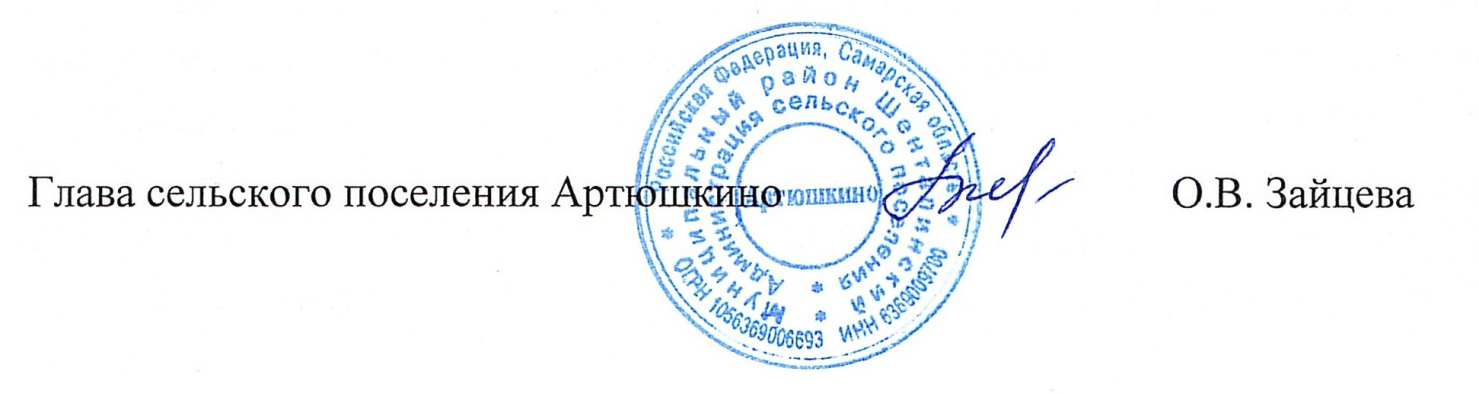 